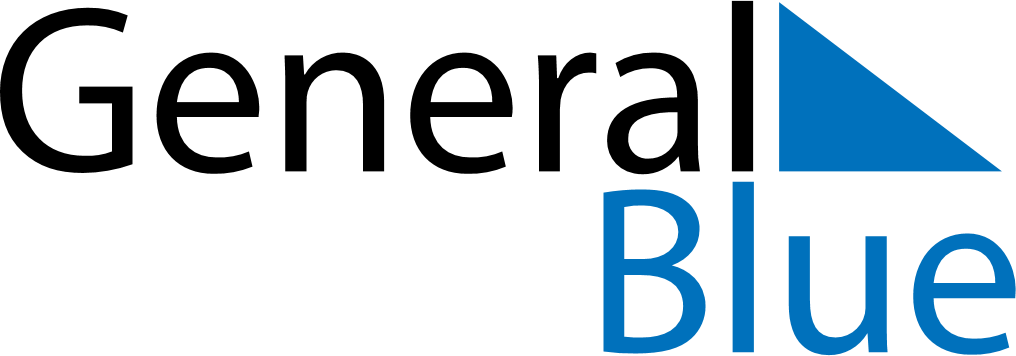 April 1953April 1953April 1953April 1953April 1953SundayMondayTuesdayWednesdayThursdayFridaySaturday123456789101112131415161718192021222324252627282930